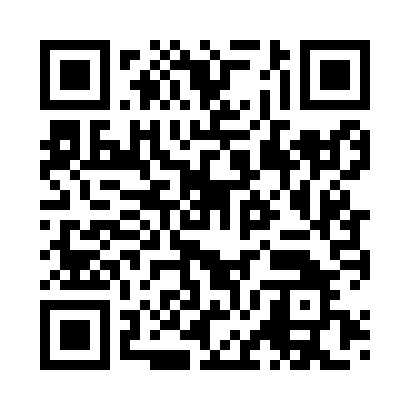 Prayer times for Kald, HungaryWed 1 May 2024 - Fri 31 May 2024High Latitude Method: Midnight RulePrayer Calculation Method: Muslim World LeagueAsar Calculation Method: HanafiPrayer times provided by https://www.salahtimes.comDateDayFajrSunriseDhuhrAsrMaghribIsha1Wed3:305:3512:495:518:0310:012Thu3:275:3412:495:528:0510:033Fri3:255:3212:495:538:0610:054Sat3:225:3112:495:548:0710:075Sun3:205:2912:485:558:0910:096Mon3:175:2812:485:558:1010:127Tue3:155:2612:485:568:1110:148Wed3:125:2512:485:578:1310:169Thu3:105:2312:485:588:1410:1810Fri3:075:2212:485:598:1510:2111Sat3:055:2112:485:598:1610:2312Sun3:025:1912:486:008:1810:2513Mon3:005:1812:486:018:1910:2714Tue2:575:1712:486:028:2010:3015Wed2:555:1512:486:028:2210:3216Thu2:525:1412:486:038:2310:3417Fri2:505:1312:486:048:2410:3618Sat2:485:1212:486:058:2510:3919Sun2:455:1112:486:058:2610:4120Mon2:435:1012:486:068:2810:4321Tue2:405:0912:486:078:2910:4522Wed2:385:0812:496:078:3010:4823Thu2:365:0712:496:088:3110:5024Fri2:345:0612:496:098:3210:5225Sat2:315:0512:496:098:3310:5426Sun2:295:0412:496:108:3410:5627Mon2:275:0312:496:118:3510:5928Tue2:255:0312:496:118:3611:0129Wed2:235:0212:496:128:3711:0330Thu2:215:0112:496:128:3811:0531Fri2:195:0012:506:138:3911:07